-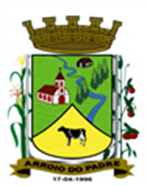 ESTADO DO RIO GRANDE DO SULMUNICÍPIO DE ARROIO DO PADREGABINETE DO PREFEITOÀ			Mensagem 26/2023.Câmara Municipal de VereadoresSenhora PresidenteSenhores VereadoresVenho no uso desta encaminhar para a sua apreciação nesta Casa Legislativa, mais este projeto. Trata-se do projeto de lei 26/2023          O projeto de lei 26/2023 tem como finalidade propor a abertura de Crédito Adicional Suplementar no orçamento municipal vigente, especificamente em dotações orçamentárias vinculadas a Secretaria Municipal de Obras Infraestrutura e Saneamento.           Faz-se necessário a adição de recursos financeiros nas dotações de material de consumo e serviços voltados as estradas municipais, da iluminação pública onde projeta-se a substituição, no mínimo de 150 ( cento e cinquenta ) lâmpadas tradicionais por lâmpadas de LED, manutenção do serviço de abastecimento de água e aquisição de um tanque de transporte e distribuição de água, ainda adicionar mais valor na aquisição da patrola que possivelmente tenha seu preço alterado desde a elaboração das diretrizes orçamentárias entre outras.           As coberturas para os créditos dos quais aqui tratamos será proveniente do superávit financeiro do exercício de 2022. Os valores são os já indicados no próprio projeto de lei.           Trata-se, sem nenhuma dúvida de dar provimento a importantes atividades municipais e que dizem respeito a melhorias no atendimento a nossa população. E que se ressalta é a boa condição financeira de nosso município que nos permite estas realizações.          Sendo o que tínhamos, confiantes na aprovação do proposto.Atenciosamente.Arroio do Padre, 08 de fevereiro de 2023._____________________Edegar HenkeVice Prefeito no exercício do cargo de PrefeitoAo Sr.Juliano Hobuss BuchweitzPresidente da Câmara Municipal de VereadoresArroio do Padre/RS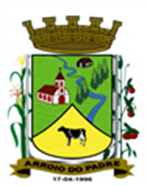 ESTADO DO RIO GRANDE DO SULMUNICÍPIO DE ARROIO DO PADREGABINETE DO PREFEITOPROJETO DE LEI Nº 26, DE 08 DE FEVEREIRO DE 2023.Autoriza o Município de Arroio do Padre a realizar abertura de Crédito Adicional Suplementar no Orçamento Municipal de 2023.Art. 1° Fica autorizado o Município de Arroio do Padre, Poder Executivo, a realizar abertura de Crédito Adicional Suplementar no Orçamento do Município para o exercício de 2023, nos seguintes programas de trabalho e respectivas categorias econômicas e conforme as quantias indicadas:07 - Secretaria de Obras, Infraestrutura e Saneamento02 – Manutenção das Estradas Municipais26 - Transporte782 - Transporte Rodoviário0702 - Melhorias no Sistema Viário1.708 – Aquisição de uma Motoniveladora4.4.90.52.00.00.00 – Equipamentos e Material Permanente. R$ 100.000,00 (cem mil reais)Fonte de Recurso: 2.500.0000 – Recursos Não Vinculados de Impostos07 - Secretaria de Obras, Infraestrutura e Saneamento02 – Manutenção das Estradas Municipais26 - Transporte782 - Transporte Rodoviário0702 - Melhorias no Sistema Viário2.705 – Manutenção de Vias Municipais3.3.90.30.00.00.00 – Material de Consumo. R$ 50.000,00 (cinquenta mil reais)3.3.90.36.00.00.00 – Outros Serviços de Terceiros – Pessoa Física. R$ 50.000,00 (cinquenta mil reais)3.3.90.39.00.00.00 – Outros Serviços de Terceiros – Pessoa Jurídica. R$ 100.000,00 (cem mil reais)Fonte de Recurso: 2.500.0000 – Recursos Não Vinculados de Impostos07 - Secretaria de Obras, Infraestrutura e Saneamento02 – Manutenção das Estradas Municipais26 - Transporte782 - Transporte Rodoviário0702 - Melhorias no Sistema Viário2.706 – Manutenção de Máquinas, Veículos e Equipamentos3.3.90.30.00.00.00 – Material de Consumo. R$ 900.000,00 (novecentos mil reais)3.3.90.39.00.00.00 – Outros Serviços de Terceiros – Pessoa Jurídica. R$ 90.000,00 (noventa mil reais)Fonte de Recurso: 2.500.0000 – Recursos Não Vinculados de Impostos07 - Secretaria de Obras, Infraestrutura e Saneamento.04 - Atendimento dos Serviços Públicos17 - Saneamento512 – Saneamento Básico Urbano0704 – Serviços Públicos Essenciais2.712 – Manutenção e Ampliação do Abastecimento de Água3.3.90.30.00.00.00 – Material de Consumo. R$ 40.000,00 (quarenta mil reais)3.3.90.39.00.00.00 – Outros Serviços de Terceiros – Pessoa Jurídica. R$ 50.000,00 (cinquenta mil reais)4.4.90.52.00.00.00 – Equipamentos e Material Permanente. R$ 50.000,00 (cinquenta mil reais)Fonte de Recurso: 2.500.0000 – Recursos Não Vinculados de Impostos07 – Secretaria de Obras, Infraestrutura e Saneamento04 – Atendimento dos Serviços Públicos15 – Urbanismo452 – Serviços Urbanos0704 – Serviços Públicos Essenciais2.713 – Manutenção e Ampliação da Iluminação Pública3.3.90.30.00.00.00 – Material de Consumo. R$ 180.000,00 (cento e oitenta mil reais)Fonte de Recurso: 2.500.0000 – Recursos Não Vinculados de ImpostosValor total do Crédito Adicional Suplementar: R$ 1.610.000,00 (um milhão, seiscentos e dez mil reais)Art. 2° Servirão de cobertura para o Crédito Adicional Suplementar de que trata o art. 1° desta Lei, recursos financeiros provenientes do superávit financeiro verificado no exercício de 2022, na Fonte de Recurso: 2.500 – Recursos Não Vinculados de Impostos, no valor de R$ 1.610.000,00 (um milhão, seiscentos e dez mil reais).Art. 3° Esta Lei entra em vigor na data de sua publicação.            Arroio do Padre, 08 de fevereiro de 2023.Visto técnico:Loutar PriebSecretário de Administração, Planejamento, Finanças, Gestão e Tributos.                         Edegar HenkeVice Prefeito no exercício do cargo de Prefeito